Re:see it 3 in association with ArtCOP Scotlandworkshops, talks and events proposal form - Exhibition datesSaturday 24th October - Monday 16th November 2015Opening night Friday 23rd  6:30pm-10pmSt Margaret's House, 151 London Road, Gallery 2 & 3Saturday 5th - Sunday 13th December 2015Opening night Friday 4th December 6:30pm-10pmGayfield Creative Spaces, 11 Gayfield SquareProposal submission deadline 5pm Friday 21st AugustSuccessful proposal notification Friday 4th SeptemberEmail completed proposal document and images to greenteam@edinburghpalette.co.ukAlternatively, send files with a shareable link to the above email address from your Google Drive or Dropbox account.Please read ALL the guidelines below before completing the form.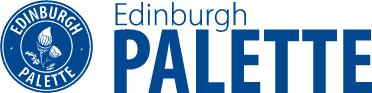 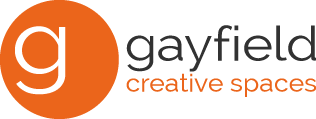 What is ArtCOP Scotland?A new project coordinated by Creative Carbon Scotland which encourages a Scotland-wide artistic response to the important global climate change negotiations taking place in Paris from 30 November to 12 December 2015 (Paris COP21). Art and creative endeavour can reflect, critique and shape the societies in which it emerges. With ArtCOP Scotland, our creative community has an opportunity to shift predominant ways of thinking, question outdated systems and inspire more just and sustainable futures.BriefArtists/creative practitioners/makers/thinkers in Edinburgh are invited to submit proposals for creative and thought provoking workshops, events and talks to take place during our 3rd Re:See it exhibition at St Margaret's House or during the subsequent ArtCOP Hub events at Gayfield Creative Spaces.  This 3rd Re:See It extends its reach and calls on the communities engaged with Creative Carbon Scotland Edinburgh and the Green Tease Network in addition to tenants of St Margaret's House.These interventions should complement the theme of the exhibition.The exhibition brief for your reference:Artists and creative practitioners in Edinburgh are invited to submit high quality artwork proposals for our 3rd Re:See it exhibition. This exhibition focuses on environmental sustainability and climate change and your positive personal roles and responses towards it. This 3rd Re:See It extends its reach and calls on the communities engaged with Creative Carbon Scotland Edinburgh and the Green Tease Network in addition to tenants of St Margaret's House.Re:see the connection and meaning- how do you connect with what is happening to our planet with relation to climate change and the need for environmental sustainability? How can we go beyond despair and find more hopeful and positive possibilities through your creative expression? How can you help others connect? Consider the meaning of your work, how might its meaning affect other people’s awareness?Re:see your impact and role– How do your materials and processes impact the planet? Consider the processes and materials that you use in your work. for example you may want to reuse or repurpose, or research environmentally responsible materials and ways of making. Consider your role and the contribution that you can make in creating a more sustainable future. You may wish to consider topic areas covered in the current UN sustainable development goals. For more detail on SDGs https://sustainabledevelopment.un.org/focussdgs.htmlThis exhibition and events will be promoted in the lead up to ArtCOP Scotland programme, running alongside COP21 climate talks Paris, December 2015. Works may also be considered and selected, with artist consent, for additional exhibition as part of the ArtCOP Scotland Hub at Gayfield Creative Spaces during the COP21 Talks in December (to be confirmed)Contact detailsWorkshops, Talks and EventsPlease indicate your interest in delivering any of the following during or around the exhibition periods. Tick all that apply.Please give us a short outline of what you intend to deliver, how it relates to the exhibition theme, the age group and group size it is aimed at, the duration of the session, the resources/materials you will use, and whether the session has the potential to be messy (paint etc) Max 300 wordsWhat dates/times are best for you to deliver this? Opening times of the exhibition are 10am- 6pm. Saturday 24th October - Monday 16th November 2015 at St Margaret'sSaturday 5th - Sunday 13th December 2015 at Gayfield.Please indicate all preferred dates and time slots suitable as appropriate (morning/afternoon/evening)____________________________________________________________________________________________________________________________________________________________________________________________________________________________________________________________________________________________________________________________________________________________________________________________GuidelinesNaming/Saving your proposal form- in naming your workshops/events/talks form please include your Name, event type and whether you are StM or CCS (e.g save as > JMacDonald Craft workshop StM event proposal)Document available in other file types upon requestWorkshops/talks/events will be selected to create a programme across both exhibition venues and will be matched with the most suitable space according to the activity proposed.Resources such as tables, chairs can be provided by the venues. Additional resources may be available depending on your needs.Name		Address		PhoneEmail addressWebsiteSt Margaret’s House tenant? Y/N?CCS/Green Tease network member? Y/N?	Creative workshop	Talk/discussion	Performance/music	Film Screening	Other